Ritual-Kiste 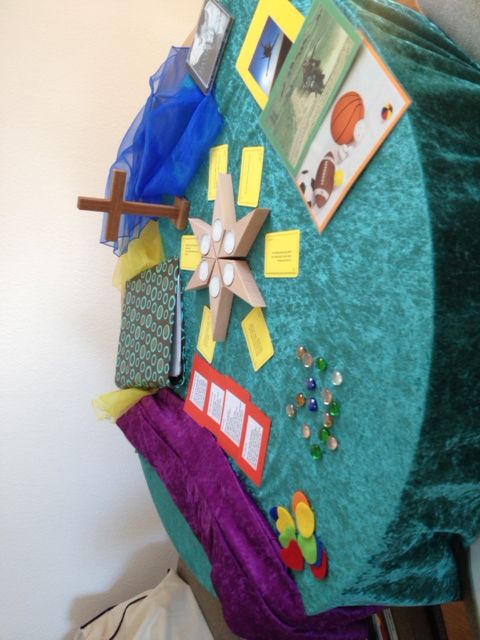 (Margit Tschinkel) Inhalt:Lila Niki-TuchGrünes Niki-Tuch                                                      5 farbige TücherBunte GlassteineFedernSmileysHolzkreuzFilz-SymboleTeelichter-HalterElektrische Kerze2 x Bildkarten Fische „Heute bin ich“Ordner mit Geschichten, Gebeten, Meditation…Psalmwortkartei GebetskartenBuch: Rituale und Stilleübungen für den ReligionsunterrichtBuch: 3 Minuten – EntspannungBuch: Morgens früh um achtVorwortRituale bzw. meditative Elemente können zu Beginn oder zum Ende der Religionsstunde eingesetzt werden. Rituale können aber auch:Zu bestimmten Kirchenjahres-Zeiten (Passionszeit, Adventszeit, vor allen Kirchenjahres-Festen) Einmal im Monat (Monatsspruch)Als Abschluss des SchuljahresAls Abschluss der Schulzeit (Klasse 9/10) zelebriert werden.Vor allem in höheren Klassen habe ich damit gute Erfahrungen gemacht.Mögliche Ideen zur Umsetzung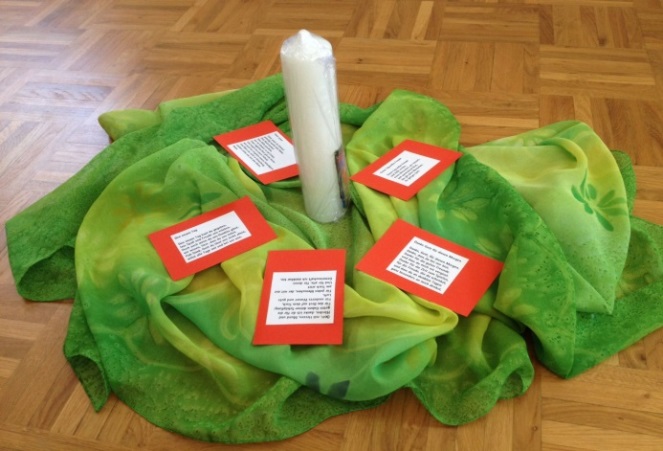 Ablauf (Klasse 5/6): Die Schüler bilden einen Stuhlkreis 2 Schüler gestalten die Mitte.    (Kerze, Tuch, Gebetskarten.) Ein Schüler sucht sich eine Gebetskarte aus. Akustisches Signal (Ruhe) Eine SchülerIn entzündet die Kerze. Gemeinsames LiedAkustisches Signal – Wenn dies verklungen ist, trägt der SchülerIn das Gebet vor.Kerze wird gelöscht.2. Ablauf (Klasse 9)Kerze am Lehrerpult entzündenSpruch der Woche in die Mitte legen oder an die Tafel schreiben. Zum Beispiel:  „Lass dich nicht vom Bösen überwinden, sondern überwinde das Böse mit Gutem.“Meditative Musik – Kopf auf den Tisch legen.Zeit um über den Bibelvers nachzudenken.Kurzer Austausch mit dem SchulterpartnerSegensspruch – Kerze verlöschenAlternativen: Besinnliche Kurzgeschichte vorlesen. (Siehe Ordner) Beim Thema Judentum:Zu Beginn der Stunde eine Rabbi-Geschichte vorlesen.                                                                  Eine Klagemauer als Mitte gestalten: Ziegelstein, (Alternativ aus Pappschachteln) in die Ritzen Gebete stecken.Ein Gebetsbuch mit Bibelversen, eigenen Gedanken und Gebeten anfertigen. 3. Ablauf (Klasse 9)Schüler bringen verschiedene Alltags-Gegenstände mit.Die Gegenstände kommen in die „Gebete-Tasche“In jeder Stunde wird ein Gegenstand herausgeholt.Schüler äußern Assoziationen.Aus den Äußerungen wird ein Gebet formuliert und gemeinsam gebetet. 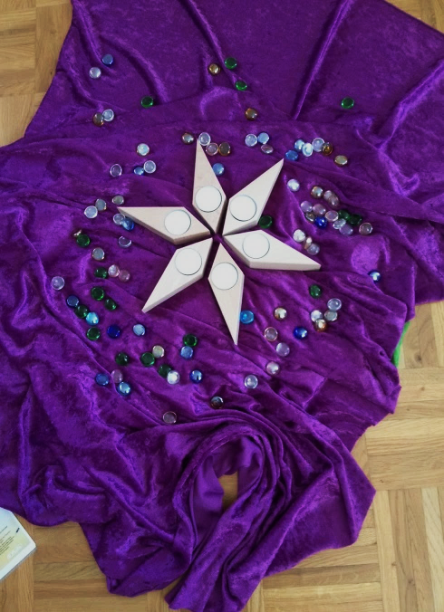 4. Ablauf: Befindlichkeitsrunde Akustisches SignalMeditative Musik! Wie geht es mir??Wenn die Musik verklingt, entweder eine Murmel  oder einen Stein, eine Feder  oder eine Murmel Gegenstand vor sich hinlegenLehrer fasst die Stimmungen zusammen und gibt Gelegenheit etwas  dazu zu sagen.Aus den Äußerungen ein Gebet formulieren.Alternative:Akustisches SignalMeditative Musik! Wie geht es mir??Wenn die Musik verklingt ein Bild oder Foto aussuche, das seine Stimmung beschreibt.Die Schüler erläutern, weshalb sie das Foto ausgesucht haben. Lehrer fasst die Stimmungen zusammen.Aus den Äußerungen ein Gebet formulieren.5. Ablauf Befindlichkeitsrunde (GS) 						 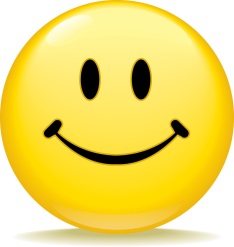 Akkustisches SignalIn die Mitte werden auf ein Tuch verschiedene Smileys gelegt.Überlegt nach dem Signal kurz wie es euch im Moment geht. Nehmt anschließend einen Smiley, der zu euch passt!Bei kleinen Gruppen! Jeder erzählt, wie es ihm geht.Bei großen Gruppen! Jeder legt seinen Smiley vor sich hin und erzählt einmal seinem linken und dann seinem rechten Sitzpartner, warum er  den Smiley ausgesucht hat. Einigen geht es richtig gut. Dafür können wir danken. Manchmal sind wir traurig oder wütend. Auch das gehört zu unserem Leben. In der Bibel steht dazu: Anschließend einen Trostvers (Psalmwortkartei) vorlesen und in die Mitte legen!AbschlussgebetKerze löschen6. Fürbitten- und Dank-WandIn die Mitte wird eine Sonne und eine Regenwolke gelegt. Lied: Halte zu mir guter GottAkkustisches Signal: Sammeln gibt es etwas wofür man danken oder bitten möchte. Das Anliegen wird auf ein Post-it geschrieben und auf die Wolke oder die Sonne geklebt.Die Bitte bzw. Fürbitte fließt ins Gebet ein.Sonne und Wolke werden im Klassenzimmer aufgehängt und für das Ritual in die Mitte gelegt. 